										ANNEE SCOLAIRE 2020/2021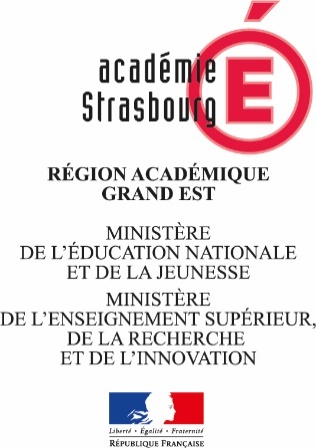 N° INE du boursier : ........................................................N° RNE : …………………………………………………
Date de dépôt du dossier : ………../………/……….
(Cadre réservé à l’établissement)	ECRIRE EN MAJUSCULE- METTRE UNE CROIX  DANS LA CASE CORRESPONDANT A VOTRE CAS
				NE RIEN INSCRIRE DANS LES PARTIES GRISEES REDOUBLEMENT	      CHANGEMENT DE CURSUS       CHANGEMENT D’ORIENTATION CHANGEMENT DE RESIDENCE DE L’ENFANT                     A LA DEMANDE DU SERVICE DES BOURSES MODIFICATION DE LA SITUATION PERSONNELLE AYANT ENTRAINE UNE BAISSE DES RESSOURCESELEVE :NOM :  	 PRENOM : 	

  Fille          Garçon          Date de naissance : ………./………./……….  
________________________________________________________________________________________________________DEMANDEUR DE LA BOURSE :              PERE         MERE      TUTEUR       ELEVE LUI-MEMENOM PRENOM : 		
ADRESSE : 		
N° de TELEPHONE :	ACTIVITE PROFESSIONNELLE :     OUI          NON  
SITUATION DE FAMILLE DU DEMANDEUR : 
 Célibataire      Marié(e)         Concubinage      Pacsé(e)         Divorcé(e)         Séparé(e)          Veuf (ve) VOTRE CONJOINT(E), VOTRE CONCUBIN(E) OU VOTRE PARTENAIRE DE PACS : 
NOM PRENOM : 		
ADRESSE : 		
N° de TELEPHONE :	ACTIVITE PROFESSIONNELLE :     OUI          NON  CHARGES ET RESSOURCES (cadre réservé à l’administration) :
Nombre d’enfants ……….             	ENF ……….    	 Ressources : ……………………ENGAGEMENT DE LA FAMILLE
Je soussigné(e)  le père   ou  la mère   ou  le (la) représentant(e) de l’enfant
Certifie sur l’honneur que les renseignements portés sur cette déclaration sont exacts. 
DATE : ……/……./…………..                           Signature : La loi punit quiconque se rend coupable de fraudes ou de fausses déclarations (loi n° 68-690 du 31 juillet 1968, article 22). La loi n° 78-17 du 6 janvier 1978 relative à l’informatique, aux fichiers nominatifs et aux libertés s’applique aux réponses données dans ce formulaire. Elle vous garantit à vous et à l’enfant pour lequel est faite la demande un droit d’accès et de rectification pour les données les concernant auprès du service académique dans lequel la demande est envoyée. Rubrique réservée au chef d’établissement					Signature du chef d’établissement
Après vérification des renseignements indiqués par la famille				& timbre de l’établissement
en ce qui concerne l’établissement et la classe actuellement fréquentés par l’élève 
OBSERVATIONS EVENTUELLES :					DATE : ……/……./…………..COORDONNEES DE L’ETABLISSEMENT  SCOLAIRE 2020/2021 :CLASSE :NOM et PRENOM
de chacun des enfants à charge.
 (y compris le candidat boursier)Date de naissanceEtablissement scolaire, université fréquentée ou professionBOURSIERBOURSIERNOM et PRENOM
de chacun des enfants à charge.
 (y compris le candidat boursier)Date de naissanceEtablissement scolaire, université fréquentée ou professionOUINONSelon la situation de votre enfantPièce obligatoire à fournirRedoublement, changement de cursus, changement d’orientation, à la demande du service des bourses.La copie de votre avis d’imposition 2020 sur les revenus 2019.Selon votre situationPièces obligatoire à fournirSi vous vivez en concubinage La copie de l’avis d’imposition 2020 sur les revenus 2019 de votre concubin(e) même si ce n’est pas le parent de l’enfant. + le votreEn cas de changement dans votre situation personnelle entrainant une diminution de ressources (prouvée par la baisse du revenus fiscal de référence)La copie complète de votre avis d’imposition 2020 sur les revenus 2019 En cas de changement récent de votre situation familiale (année 2020), exclusivement décès de d’un des parents ou divorce ou séparation attestée : vos seuls revenus seront pris en compte.La copie complète de votre avis d’imposition 2020 sur les revenus 2019.Justificatif de modification de situation familiale (acte de décès, jugement de séparation, décision du juge modifiant la résidence de l’enfant et l’affectant à votre domicile)Attestation de paiement de la CAF. Si votre demande concerne un enfant dont vous avez la tutelle.La copie de votre avis d’imposition 2020 sur les revenus 2019La copie de la décision de justice désignant le tuteur ou de la décision du conseil de famille et attestation de paiement de la CAF. Si l’enfant pour lequel vous demandez la bourse est désormais à votre charge et ne figure pas sur votre avis d’imposition La copie de l’avis d’imposition 2020 sur les revenus 2019Justificatif du changement de résidence de l’enfant